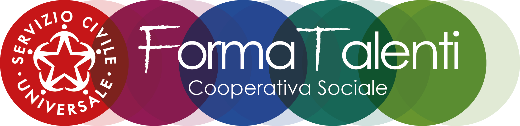                                                                                                                                                          MESE	ANNO	REGISTRO COMPRESENZA OLP-VOLONTARIO	                Progetto:                 Ente:                           Sede:                Codice sede:                        OLP:     FIRMA ENTRATAORA      FIRMA USCITAORA12345678910111213141516171819202122232425262728293031